Срочная информация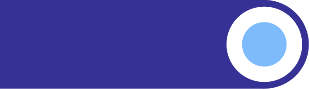 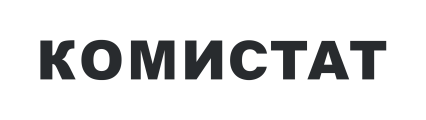 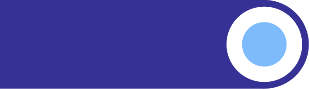 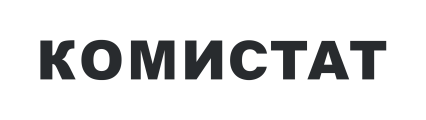 14 марта 2024№03-51/39ОБ ИЗМЕНЕНИИ ПОТРЕБИТЕЛЬСКИХ ЦЕН НА ОТДЕЛЬНЫЕ ВИДЫ ТОВАРОВ И УСЛУГ С 5 ПО 11 МАРТА 2024 ГОДАЗа прошедшую неделю снизились цены: на сыры твердые, полутвердые и мягкие – на 3,5%, мясо кур – на 2,8%, макаронные изделия – на 2,6%, яйца куриные, соль поваренную, сметану – на 1,0-1,5%. Выросли цены: на вермишель – на 5,2%, сосиски, сардельки – на 3,5%, колбасы полукопченые и варено-копченые – на 2,7%, масло подсолнечное – на 2,3%, рис шлифованный – на 2,1%, сахар-песок, чай черный байховый и хлеб ржано-пшеничный - на 1,1%.Из плодоовощной продукции огурцы свежие подешевели на 10,8%, яблоки – на 3,5%, бананы – на 1,7%, капуста белокочанная свежая – на 1,5%. Выше, чем на прошлой неделе, отмечены цены: на помидоры - на 3,9%, свеклу столовую – на 2,1%, лук репчатый - на 1,7%, картофель - на 1,4%.Среди отдельных видов непродовольственных товаров первой необходимости снизились цены: на электропылесосы – на 2,6%, сухие корма для домашних  животных – на 1,7%; на телевизоры цены выросли на 1,8%.Цены на бензин автомобильный и дизельное топливо остались без изменений.Информация подготовлена на основе еженедельной регистрации потребительских цен по важнейшим наименованиям товаров и услуг, которая осуществляется по понедельникам в 3 городах Республики Коми: Сыктывкар, Воркута, Ухта.11 марта 2024 г.11 марта 2024 г.средняя цена, 
рублейизменение 
к предыдущей дате регистрации цен, %Говядина (кроме бескостного мяса), кг584,54100,0Свинина (кроме бескостного мяса), кг355,27100,5Куры охлажденные и мороженые, кг226,8897,2Сосиски, сардельки, кг505,52103,5Колбаса полукопченая и варено-копченая, кг656,42102,7Колбаса вареная, кг503,3999,2Консервы мясные для детского питания, кг1180,7199,7Рыба мороженая неразделанная, кг244,98100,8Масло сливочное, кг924,2499,8Масло подсолнечное, л139,30102,3Маргарин, кг259,36100,4Сметана, кг325,9898,5Творог, кг333,02100,6Молоко питьевое цельное пастеризованное 2,5-3,2% жирности, л78,4799,8Молоко питьевое цельное стерилизованное 2,5-3,2% жирности, л97,3399,5Сыры твердые, полутвердые и мягкие, кг770,4896,5Консервы овощные для детского питания, кг706,3199,0Консервы фруктово-ягодные для детского питания, кг678,5499,6Яйца куриные, 10 шт126,1699,0Сахар-песок, кг75,03101,1Чай черный байховый, кг1301,90101,1Соль поваренная пищевая, кг24,8098,6Мука пшеничная, кг59,0099,95Хлеб из ржаной муки и из смеси муки ржаной и пшеничной, кг90,50101,1Хлеб и булочные изделия из пшеничной муки различных сортов, кг128,50100,3Рис шлифованный, кг146,76102,1Пшено, кг78,3999,9Крупа гречневая-ядрица, кг115,1699,5Вермишель, кг146,89105,2Макаронные изделия из пшеничной муки высшего сорта, кг143,8797,4Картофель, кг32,39101,4Капуста белокочанная свежая, кг49,3798,5Лук репчатый, кг47,39101,7Свёкла столовая, кг50,89102,1Морковь, кг58,3399,9Огурцы свежие, кг252,4789,2Помидоры свежие, кг314,75103,9Яблоки, кг154,8396,5Бананы, кг166,5598,3Обед в столовой, кафе, закусочной (кроме столовой в организации), 
на 1 человека452,94100,0Мыло хозяйственное, 200 г60,06100,0Порошок стиральный, кг200,07100,1Мыло туалетное, 100 г68,4199,5Шампунь, 250 мл223,9199,1Паста зубная, 100 г (100 мл)170,40100,0Щетка зубная, шт110,88100,0Бумага туалетная, рулон23,6099,7Подгузники детские бумажные, 10 шт220,56100,5Электропылесос напольный, шт9238,7197,4Телевизор, шт39366,85101,8Смартфон, шт16380,8899,2Доска обрезная, м315766,50100,0Плиты древесностружечные, ориентированно-стружечные, м2297,44100,0Легковой автомобиль отечественный новый, шт1095965,82100,0Легковой автомобиль иностранной марки новый, шт2525818,44100,0Дизельное топливо, л64,63100,0Бензин автомобильный, л49,66100,0Метамизол натрия (Анальгин отечественный), 500 мг, 10 таблеток31,69100,03Комбинированные анальгетики, 10 таблеток158,45100,3Нимесулид, 100 мг, 10 таблеток85,85101,8Корвалол, 25 мл43,96101,7Левомеколь, мазь, 40 г231,8399,9Валидол, 60 мг, 10 таблеток44,25103,5Аллохол, 50 таблеток105,16100,5Ренгалин, 20 таблеток311,91100,1Эргоферон, 20 таблеток585,9899,7Поливитамины, 10 шт98,2299,2Сухие корма для домашних животных, кг360,4498,3Проезд в городском автобусе, поездка28,23100,0Плата за жилье в домах государственного и муниципального жилищных фондов, м2 общей площади32,23100,0Отопление, Гкал2308,99100,0Водоснабжение холодное, м358,75100,0Водоотведение, м357,14100,0Водоснабжение горячее, м3236,18100,0Газ сжиженный, м3129,86100,0Услуги по снабжению электроэнергией, 100 кВт.ч.511,85100,0Изменение потребительских цен на отдельные виды товаров и услуг по республике
и городам, включенным в федеральное статнаблюдение, c 5 по 11 марта 2024 года в процентахИзменение потребительских цен на отдельные виды товаров и услуг по республике
и городам, включенным в федеральное статнаблюдение, c 5 по 11 марта 2024 года в процентахИзменение потребительских цен на отдельные виды товаров и услуг по республике
и городам, включенным в федеральное статнаблюдение, c 5 по 11 марта 2024 года в процентахИзменение потребительских цен на отдельные виды товаров и услуг по республике
и городам, включенным в федеральное статнаблюдение, c 5 по 11 марта 2024 года в процентахИзменение потребительских цен на отдельные виды товаров и услуг по республике
и городам, включенным в федеральное статнаблюдение, c 5 по 11 марта 2024 года в процентахИзменение потребительских цен на отдельные виды товаров и услуг по республике
и городам, включенным в федеральное статнаблюдение, c 5 по 11 марта 2024 года в процентахРеспублика
КомиВ том числеВ том числеВ том числеВ том числеРеспублика
КомиСыктывкарВоркутаВоркутаУхтаГовядина (кроме бескостного мяса)100,0100,0100,0100,0100,0Свинина (кроме бескостного мяса) 100,5100,9100,0100,0100,0Куры охлажденные и мороженые 97,294,9*98,9100,0100,0Сосиски, сардельки 103,5111,6**88,5*100,0100,0Колбаса полукопченая и варено-копченая 102,797,9106,7**108,4**108,4**Колбаса вареная 99,297,9100,0100,9100,9Консервы мясные для детского питания 99,7102,791,9*100,0100,0Рыба мороженая неразделанная 100,8102,0100,099,299,2Масло сливочное 99,899,1100,0101,0101,0Масло подсолнечное102,3102,2102,6102,3102,3Маргарин 100,4102,694,0*101,2101,2Сметана 98,597,1100,0100,0100,0Творог 100,6100,6100,0101,1101,1Молоко питьевое цельное пастеризованное 2,5-3,2% жирности99,8100,0100,099,299,2Молоко питьевое цельное стерилизованное 2,5-3,2% жирности99,5100,0102,496,496,4Сыры твердые, полутвердые и мягкие 96,595,594,4*100,0100,0Консервы овощные для детского питания 99,0100,6100,095,395,3Консервы фруктово-ягодные для детского питания 99,6100,996,0100,0100,0Яйца куриные99,098,0101,898,898,8Сахар-песок 101,1101,397,8103,2103,2Чай черный байховый 101,1100,6100,5102,6102,6Соль поваренная пищевая 98,698,9100,096,996,9Мука пшеничная 99,9599,3100,0101,1101,1Хлеб из ржаной муки и из смеси муки ржаной и пшеничной 101,1101,8100,8100,0100,0Хлеб и булочные изделия из пшеничной муки различных сортов 100,3100,5100,0100,3100,3Рис шлифованный 102,1105,9**100,096,896,8Пшено 99,9100,0100,099,799,7Крупа гречневая-ядрица 99,599,2100,998,998,9Вермишель 105,2107,2**100,0105,4**105,4**Макаронные изделия из пшеничной муки высшего сорта 97,494,7*100,3100,0100,0Картофель 101,4102,0100,1101,2101,2Капуста белокочанная свежая 98,597,799,199,599,5Лук репчатый 101,7101,6103,9100,2100,2Свёкла столовая 102,1103,2100,1101,4101,4Морковь 99,999,799,4100,7100,7Огурцы свежие 89,284,197,092,892,8Помидоры свежие 103,9104,7106,0100,7100,7Яблоки 96,594,590,6104,6104,6Бананы 98,397,3100,198,698,6Обед в столовой, кафе, закусочной (кроме столовой в организации)100,0100,0100,0100,0100,0Мыло хозяйственное100,0100,0100,0100,0100,0Порошок стиральный 100,1100,5100,099,499,4Мыло туалетное99,5100,096,0101,1101,1Шампунь99,198,2100,0100,0100,0Паста зубная100,0100,0100,0100,0100,0Щетка зубная100,0100,0100,0100,0100,0Бумага туалетная99,799,4100,3100,0100,0Подгузники детские бумажные100,5100,097,4103,8103,8Электропылесос напольный97,494,9*100,0100,0100,0Телевизор101,8100,097,8108,2**108,2**Смартфон99,298,898,4100,6100,6Метамизол натрия (Анальгин отечественный) 100,03100,0100,2100,0100,0Комбинированные анальгетики 100,3100,999,5100,0100,0Нимесулид 101,8103,199,9100,8100,8Корвалол 101,7103,0100,0100,7100,7Левомеколь, мазь 99,9100,099,999,799,7Валидол 103,5106,1102,0100,0100,0Аллохол 100,5100,999,3100,5100,5Ренгалин 100,1100,7100,099,299,2Эргоферон 99,798,998,9101,7101,7Поливитамины 99,298,0100,6100,4100,4Сухие корма для домашних животных 98,3100,490,6*100,0100,0Проезд в городском автобусе100,0100,0100,0100,0100,0Плата за жилье в домах государственного 
и муниципального жилищных фондов100,0100,0100,0100,0100,0Отопление 100,0100,0100,0100,0100,0Водоснабжение холодное100,0100,0100,0100,0100,0Водоотведение 100,0100,0100,0100,0100,0Водоснабжение горячее 100,0100,0100,0100,0100,0Услуги по снабжению электроэнергией100,0100,0100,0100,0100,0* Изменение цены за счет действия акции.** Изменение цены за счет окончания акции.* Изменение цены за счет действия акции.** Изменение цены за счет окончания акции.* Изменение цены за счет действия акции.** Изменение цены за счет окончания акции.* Изменение цены за счет действия акции.** Изменение цены за счет окончания акции.* Изменение цены за счет действия акции.** Изменение цены за счет окончания акции.* Изменение цены за счет действия акции.** Изменение цены за счет окончания акции.